Geography Stage 3Bushfire mitigationKey inquiry questionsHow can the impact of bushfires on people and places be reduced?Duration4 weeks – 90 minutes per week.Content focusStudents:explore how the environment influences the human characteristics of placesexamine ways people influence the characteristics of places, including the management of spacesexplore the impact bushfires have on Australian people, places and environments and propose ways people can reduce the impact of bushfires in the future.OutcomesA student:explains interactions and connections between people, places and environments GE3-2compares and contrasts influences on the management of places and environments GE3-3acquires, processes and communicates geographical information using geographical tools for inquiry GE3-4Outcomes and other syllabus material referenced in this document are from Geography K–10 Syllabus © NSW Education Standards Authority (NESA) for and on behalf of the Crown in right of the State of New South Wales, 2015OverviewThe geographical inquiry process will investigate a contemporary Australian bushfire event. Through investigation of the case study, students will examine the location and extent of the bushfire, the impact on vegetation, animals and people, and the role of government agencies in bushfire management. Shaped as a second inquiry, students will create a bushfire survival plan for an imaginary visit to a bushfire-prone area.Note: be sensitive to the possibility that students, their family or friends, may have experienced bushfire events, some with tragic consequences.AssessmentMany of the activities require students to demonstrate their learning. These activities can be used to assess student progress at various stages throughout the inquiry process.Inquiry 1 – student centred inquiry into the impact of a recent Australian bushfire disasterStudents investigate the impact of a contemporary bushfire disaster. Note: be sensitive to the possibility that students, their family or friends, may have experienced bushfire events, some with tragic consequences.Bushfire hazardStudents:investigate the impact of ONE contemporary bushfire hazard in Australia, for example (ACHGK030)identification of the location and extent of the disasterdescription of the impact of the disaster on natural vegetation and the damage caused to communitiesexamination of how people can prevent and minimise the effects of a bushfire.Humans shape placesStudents:investigate how people influence places, for example (ACHGK029)description of who organises and manages places, for example local and state governmentsidentification of ways people influence places and contribute to sustainability, for example roads and services, fire management strategies.Factors that change environmentsStudents:investigate the ways people change the natural environment in Australia and another country, for example (ACHGK026, ACHGK027)examination of how people, including Aboriginal and Torres Strait Islander Peoples, have influenced each country’s environmental characteristics, for example land clearing, use of fire.Acquiring geographical informationChoose a recent bushfire event for this geographical inquiry. This could include the Black Summer (2019–2020) bushfire disaster or a region relevant to school context, for example North Coast, Mid North Coast, Hunter, Hawkesbury, Wollondilly, Blue Mountains, Illawarra, South Coast, Riverina and Snowy Mountains regions. Clearly articulate the aim or purpose of the geographical investigation, for example, what were the impacts of the chosen bushfire disaster on the local communities?Generate geographical questions to investigate and plan the inquiry, contextualised to the specific case study.Where is the place located? Use the Australian Disaster Resilience Knowledge Hub disaster map to locate the chosen bushfire disaster.What are the natural features of the place that made it fire prone? (For example, vegetation, slope, aspect, weather, climate.)What are the human features of the place that contributed to the disaster? (For example, settlement patterns, roads and services.)How do Aboriginal people use fire to manage the landscape? Keeping the Fire Alive (8:16) from NSW Rural Fire Service Project Firestorm explains cultural burning and ancient practices to support this investigation.What was the impact of the disaster on the vegetation, animals and human features of the area?What actions did people who live and work in the area take?What agencies managed the response to the disaster and what was their role?What bushfire disaster management strategies changed in response to the disaster?Acquiring data and informationDecide what sort of information is needed to support the geographical inquiry and where the information can be sourced, for example media.Identify the geographical tools required to access information such referencing a variety of maps, undertaking virtual fieldwork, accessing data, and using spatial technologies and visual representations. Support students to develop a system for recording information collected during the research process.Examples of data and information sourcesUse SIX maps or Google Maps to locate the place. Locate a fire map of the area to examine the extent and spread of the bushfire, for example search ‘Port Macquarie fire map’.Use satellite imagery, Google Street View photographs and topographic maps to develop descriptions of the main geographical features.Access climate maps and weather statistics for the place and date of the disaster from the Bureau of Meteorology (BOM) Climate summaries archive.Research the typical elements using the BOM bushfire weather page. Use multimedia sources, for example, news footage, news stories, media photograph galleries and so on, to research information on the impacts of the disaster and the actions taken by people living and working in the area.Project firestorm is a STEM unit of work developed by Stage 3 teachers at St Ives North Public School. This integrated study addresses an authentic problem for the school surrounded by bushland directly adjoining the Ku-ring-gai National Park. The unit is the final learning sequence in a Stage 3 geography study focusing on Factors that Shape Places: How can the impact of bushfires on people and places be reduced?Project firestorm online is an interactive version of the original Project Firestorm unit. Processing geographical informationUse the State Vegetation Type Map to locate the fire-affected region. Label the vegetation types, human features and plot the fire-affected area. Include the map orientation. Describe spatial relationships between settlement patterns, topography, and fire-affected areas. (For example, ridge-top housing areas.) Use SIX maps to support this activity.Construct a comparison table of traditional Aboriginal use of fire for land management and present use of fire.Draw connections between climate maps, statistics and fact sheets and describe high-risk bushfire weather conditions.Use a Venn diagram to list the impacts of the bushfire, describing changes to the area pre- and post-bushfire.Use flowcharts to explain how individuals, community groups and emergency response agencies respond to bushfires.Use consequence charts to describe patterns and relationships of weather, topography, land use and the impact on bushfire events.Communicating geographical informationCommunicateCreate a multimedia text that reports on the contemporary bushfire case study. The report should be framed using the inquiry questions as section headings.RespondDiscuss the ‘lessons learned’ and relate to personal contexts. If you were living or holidaying in a similar area to the case study bushfire, what pre-bushfire seasons preparations would you make? What would you do in the event of a fire? This discussion will lead into Inquiry 2 – being fire ready.ResourcesABC News (25 October 2013): GALLERY: NSW bushfires in pictures Project firestorm onlineSIX mapsProject firestorm STEMNSW Rural Fire Service: Fires Near MeBushfire Survival Plan Rural Fire Service NSW (PDF 2.4 MB)Australian Disaster Resilience Knowledge Hub disaster mapBureau of Meteorology: Climate Summaries Archive Bureau of Meteorology: Bushfire Weather NSW Fire and Rescue: Bushfire and Emergency Information Bureau of MeteorologyNSW Rural Fire ServiceABC Emergency: What you'll need in your bushfire survival kitInquiry 2 – being fire readyStudents imagine they are planning a holiday or visit to a bushfire-prone area during the January school holidays. They develop a bushfire survival plan for their family.Note: be sensitive to the possibility that students, their family or friends may have experienced bushfire events, some with tragic consequences.Use Six Maps to identify the geographical location of the holiday. Bushfire hazardStudents:investigate the impact of ONE contemporary bushfire hazard in Australia, for example (ACHGK030)identify the location and extent of the disasterdescribe the impact of the disaster on natural vegetation and the damage caused to communitiesexamine how people can prevent and minimise the effects of a bushfire.Acquiring geographical informationSet the scene by using a range of texts such as:Fire by Jackie French and Bruce WhatleyThe Bushfire Book: How to be Aware and Prepare by Polly Marsden The House on the Mountain by Ella HolcombeThrough the Smoke by Phil Cummings Spark by Adam Wallace Bushfire: A Story of Bravery and Survival by Sally Murphy The GeoSIX and the bushfire (PDF 333 KB) Question:What is a bushfire survival plan?What is contained in a bushfire survival plan?Why is a bushfire survival plan needed?Acquiring data and informationReflect on the impacts of and ‘lessons learned’ from the bushfire event investigates in Inquiry 1. Examine the components of a NSW bushfire survival plan (PDF 2.4 MB). This may include:reviewing the Fire Danger Ratings and The Bushfire Alert Levelsdiscussing what to do in the event of a bushfireconsidering the top 5 actions to make your home saferdeveloping a home emergency survival kitcomplete a bushfire household assessmentbushfire survival kit.Processing geographical informationConstruct a summary table of the risks of bushfire per vegetation type, for example, bushfire risk in different geographical environments and recorded weather patterns in Australia over the last hundred years or more.Construct a flowchart that explains the meaning of and provides examples for the 4 steps of bushfire preparation: 1. Discuss, 2. Prepare, 3. Know, 4. Keep.Ensure students have developed their understanding of the factors that affect bushfire safety and actions that minimise the danger of bushfireunderstanding of causes and management of bushfires.understanding people’s responsibilities for the prevention of bushfires.understanding actions in the event of a bushfire.Communicating geographical informationCommunicateSupport students to complete the NSW Rural Fire Service bushfire survival plan.Students present and share their survival plans.RespondAs a class, identify civic action that students could undertake with regard to the impact of bushfires on people, animals and the environment. For example, education, support, understanding bushfires and After a bushfire: your steps to recovery.ResourcesNSW Rural Fire Service: Bushfire Survival Plan (PDF 2.4 MB) ABC Emergency: What you'll need in your bushfire survival kitBBC World News: Australia fires: a visual guide to the bushfire crisis Australian Climate Service: BushfiresGeogSpace: The GeoSIX and the bushfire (PDF 333 KB) ABC Emergency: After a bushfire: your steps to recoveryLearning connectionsScience and Technology K–6 Syllabus: Earth and Space (bushfire warning systems)Literacy – suggested texts such as Fire by Jackie French and Bruce Whatley, My Country by Dorothea Mackellar.Inquiry 3 – taking actionThis is an optional inquiry.OverviewStudents undertake an inquiry to create a ‘Fire safety plan’ and demonstrate how they would take action in their home and local area in response to a bushfire disaster.They will communicate their findings to the questions:What are the individual and community precautions and preparations we could undertake to be ready for a potential bushfire if we lived in a bushfire area? How could we take action in response to a bushfire?Bushfire hazardStudents:investigate the impact of ONE contemporary bushfire hazard in Australia, for example (ACHGK030)identification of the location and extent of the disasterdescription of the impact of the disaster on natural vegetation and the damage caused to communities.Humans shape placesStudents:investigate how people influence places, for example (ACHGK029)description of who organises and manages places eg local and state governments.Acquiring geographical informationUsing your knowledge and understanding from Inquiry 1, evaluate the effectiveness of a fire safety measure in minimising the impact of the bushfire disaster on local flora, fauna and the community.Possible fire safety measures to evaluate:communication technology, for example ‘Fires near me’ app, mobile phone coverage, text message warning system, interactive Bushfire Survival Plan (PDF 2.4 MB), local radio and TV, NSW Rural Fire Service website, bushfire information line, social mediafire safety alert levels, for example ‘Watch and act’fire safety ratings, for example ‘Catastrophic’preparedness of community, for example knowledge of fire ready actions of ‘Discuss, Prepare, Know and Keep’.Example guiding questions for the inquiry:What was the fire safety measure applied during your chosen bushfire situation?Who was responsible for developing the safety measure? How was the measure communicated?Can you see any possible advantages or disadvantages for this form of communication?Overall, how effective was the fire safety control measure? For example, loss of human life, property, flora and fauna, extent of fire damage and protection of infrastructure.How could communities benefit from the use of consistent fire safety measures across Australia? For example, using the same rating system and fire alert levels.Acquiring data and informationSuggested geographical inquiry tools may include:Royal Commission into National Natural Disaster Arrangements Report findingsAustralian Disaster Resilience Knowledge Hub records and statistics of Australia’s bushfire history NSW Rural Fire Service.Processing geographical informationConstruct a cause-and-effect table to explain the ‘lessons learned’ after the fire event, describing changes that have been or could be implemented to improve the effectiveness of your chosen fire safety measure. For example, lack of mobile phone coverage making communication to residents pre-fire extremely difficult.Compare and contrast your fire safety measure with an alternative measure you predict would have been more effective. Communicating geographical informationCommunicateEach group has been assigned to represent a specific fire safety measure at The Royal Commission into Natural National Disaster Arrangements. Reports could include an outline of the emergency situation, the fire safety measure response and the implications.Use the guiding inquiry questions to shape your report.RespondAs a class, rank the effectiveness of the fire safety measures covered in the inquiry task and provide justifications for each.ResourcesBBC World News: Australia fires: a visual guide to the bushfire crisis NSW Rural Fire ServiceFire and Rescue NSWAustralian Disaster Resilience Knowledge HubRoyal Commission into National Natural Disaster Arrangements ReportBureau of Meteorology: Fire WeatherConcepts, inquiry skills and toolsGeographical conceptsPlace: the significance of places and what they are like, for example, characteristics of places.Space: the significance of location and spatial distribution, and ways people organise and manage spaces that we live in, for example, how people organise and manage spaces in their local environment.Environment: the significance of the environment in human life, and the important interrelationships between humans and the environment, for example, how climate and environment influence settlement patterns, interconnections between people and environments; differing ways people can use environments sustainably.Interconnection: no object of geographical study can be viewed in isolation, for example, how environments influence where people live; ways people influence the characteristics of their environments.Scale: the way that geographical phenomena and problems can be examined at different spatial levels, for example, environmental and human characteristics of places on local and regional scales; the effect of events on people and places locally and regionally.Sustainability: the capacity of the environment to continue to support our lives and the lives of other living creatures into the future, for example, extent of environmental change; environmental management practices; sustainability initiatives.Change: explaining geographical phenomena by investigating how they have developed over time, for example, changes to environmental and human characteristics of places.Geographical inquiry skillsAcquiring geographical informationStudents:develop geographical questions to investigate and plan an inquiry (ACHGS033, ACHGS040)collect and record relevant geographical data and information, using ethical protocols, from primary data and secondary information sources, for example, by observing, by interviewing, conducting surveys, or using maps, visual representations, statistical sources and reports, the media or the internet (ACHGS034, ACHGS041)Processing geographical informationStudents:evaluate sources for their usefulness (ACHGS035, ACHGS042)represent data in different forms, for example plans, graphs, tables, sketches and diagrams (ACHGS035, ACHGS042)represent different types of geographical information by constructing maps that conform to cartographic conventions using spatial technologies as appropriate (ACHGS036, ACHGS043)interpret geographical data and information, using digital and spatial technologies as appropriate, and identify spatial distributions, patterns and trends, and infer relationships to draw conclusions (ACHGS037, ACHGS044)Communicating geographical informationStudents:present findings and ideas in a range of communication forms as appropriate (ACHGS038, ACHGS045)reflect on their learning to propose individual and collective action in response to a contemporary geographical challenge and describe the expected effects of their proposal on different groups of people (ACHGS039, ACHGS046)Geographical toolsMapsLarge-scale maps, small-scale maps, topographic maps, flowline mapsMaps to identify location, direction, distance, map-references, spatial distributions and patternsFieldworkObserving, measuring, collecting and recording data, conducting surveys or interviewsFieldwork instruments such as measuring devices, maps, photographs, compasses, global positioning systems (GPS)Graphs and statisticsPictographs, data tables, column graphs, line graphs, climate graphsMultiple graphs on a geographical themeStatistics to find patternsSpatial technologiesVirtual maps, satellite images, GPSVisual representationsPhotographs, aerial photographs, illustrations, flow diagrams, annotated diagrams, multimedia, web toolsReferencesThis resource contains NSW Curriculum and syllabus content. The NSW Curriculum is developed by the NSW Education Standards Authority. This content is prepared by NESA for and on behalf of the Crown in right of the State of New South Wales. The material is protected by Crown copyright.Please refer to the NESA Copyright Disclaimer for more information https://educationstandards.nsw.edu.au/wps/portal/nesa/mini-footer/copyright.NESA holds the only official and up-to-date versions of the NSW Curriculum and syllabus documents. Please visit the NSW Education Standards Authority (NESA) website https://educationstandards.nsw.edu.au/wps/portal/nesa/home and the NSW Curriculum website https://curriculum.nsw.edu.au/.Geography K–10 Syllabus © NSW Education Standards Authority (NESA) for and on behalf of the Crown in right of the State of New South Wales, 2015.© State of New South Wales (Department of Education), 2024The copyright material published in this resource is subject to the Copyright Act 1968 (Cth) and is owned by the NSW Department of Education or, where indicated, by a party other than the NSW Department of Education (third-party material).Copyright material available in this resource and owned by the NSW Department of Education is licensed under a Creative Commons Attribution 4.0 International (CC BY 4.0) license.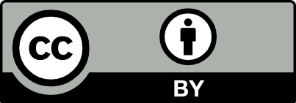 This license allows you to share and adapt the material for any purpose, even commercially.Attribution should be given to © State of New South Wales (Department of Education), 2024.Material in this resource not available under a Creative Commons license:the NSW Department of Education logo, other logos and trademark-protected materialmaterial owned by a third party that has been reproduced with permission. You will need to obtain permission from the third party to reuse its material.Links to third-party material and websitesPlease note that the provided (reading/viewing material/list/links/texts) are a suggestion only and implies no endorsement, by the New South Wales Department of Education, of any author, publisher, or book title. School principals and teachers are best placed to assess the suitability of resources that would complement the curriculum and reflect the needs and interests of their students.If you use the links provided in this document to access a third-party's website, you acknowledge that the terms of use, including licence terms set out on the third-party's website apply to the use which may be made of the materials on that third-party website or where permitted by the Copyright Act 1968 (Cth). The department accepts no responsibility for content on third-party websites.